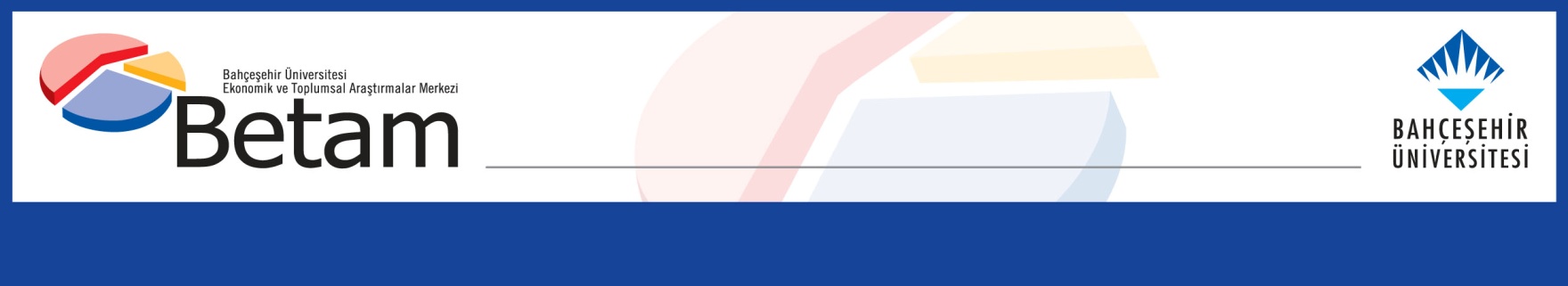 LARGE BUT INSUFFICIENT INCREASE IN QUALITY OF EDUCATION Seyfettin Gürsel* and Mine Durmaz **Executive Summary2012 Report of Programme for International Student Assessment (PISA) has been published in December, 2013. Results reveal that there is a large but insufficient improvement in Turkey's performance. From 2006 to 2012 Turkey increased its average score in all fields (mathematics, science and reading) from 432 to 462 points. However, this large increase has not been enough to change Turkey's ranking (third to last) among 34 OECD member countries. The gap between Turkey and OECD average has been diminished gradually in each field, yet student performances are still poor compared to OECD averages.On the other hand, during the period of 2006-2012, Turkey increased the share of top performers and simultaneously reduced the share of low performers. In parallel, the share of medium performers, who constitute the main part of the future labor force, also increased. Turkey's large performance increase results from the success of village schools and the success of relatively poor students. In this sense, results show that inequality in education has decreased in Turkey but the level of inequality is still quite higher than that of OECD average. Turkey is the country with the fastest increasing performanceOrganization for Economic Co-operation and Development(OECD) coordinates a triennial education survey called Programme for International Student Assessment (PISA) since the year of 2000. PISA surveys aim to evaluate the 15-year-old students' skills and knowledge in science, mathematics and reading, and simultaneously provide detailed information about family background and school environment. In this sense, PISA surveys let researchers compare student performances at the international level and assess outcomes of worldwide education systems. Also, these surveys provide data required to evaluate strengths and weaknesses of education systems.The latest report of PISA (2012) has been published in December, 2013. More than 510 thousand students, representing 28 million students globally took part in PISA 2012 surveys and they cover 65 countries including 34 OECD member countries. In Turkey 4848 students participated in the 2012 survey. On the other hand, Turkey takes part regularly in PISA studies since 2003. According to reported PISA 2012 results, Turkey improved average PISA scores drastically compared to previous PISA studies. Despite large increases in PISA scores, ranking of Turkey among OECD countries has not changed. Still Turkey is third to last among them. However, the gap between Turkey and countries ranked above Turkey has significantly decreased. According to PISA results, in Turkey students are more successful in reading than in fields of science and mathematics. Furthermore, Turkey has experienced fast increase in average scores in all fields since 2006 (Figure 1).The largest increase (39 score points) was recorded in the field of science. However, performance improvement at the national level did not avoid falling behind the OECD average. As can be observed in Figure 2, 2012 PISA scores are 46, 38 and 21 points below OECD averages in the fields of mathematics, science and reading respectively. Moreover, we observe that gap between Turkey’s performance and the OECD average diminished gradually during the period 2003-2012 (Figure 2). Since, according to the OECD, 40 PISA points are equivalent to one year of schooling, the result can interpreted that in 2012, students in Turkey are still one year of schooling behind their international peers in OECD countries. During the period 2006-2012 Turkey is the fastest improving country among 34 OECD countries (Figure 3) and the annual increase in Turkey's PISA score is approximately 5 points. With respect to the 2006 PISA average scores, Turkey, Chile, Israel and Mexico are low performers compared to rest of OECD countries. Even though the 2006 PISA scores of Chile, Mexico and Turkey are close to each other, Turkey's annual increase in average performance is quite large compared to that of Mexico and Chile. On the other hand, 12 OECD countries have experienced decline in average PISA scores, especially Sweden has the largest decrease in PISA scores. As mentioned above, Turkey's improvement in performance in the last six years and also gradually diminishing gap with OECD average are not enough to change Turkey's ranking among OECD countries. Turkey needs to do more to narrow education quality gap with developed OECD countries. Inequality in education is still high compared to OECD average Students are categorized into six proficiency levels with respect to PISA scores. Moreover, students who scored lower than the upper limit of second proficiency level are considered as low performers and students who scored higher than the lower limit of Level 5 are considered as top performers in PISA surveys. As stressed by the OECD, the proportion of top performers in total students is important because these students provide top level human capital required for economic development. In Turkey the share of top performers expanded from 2.4 percent (2006) to 4 percent (2012). These ratios are quite low compared to the OECD average (9.8 percent). On the other hand, the share of low performers in total students decreased from 43.6 to 30 percent. However, it is still above the ratio of OECD average at 19.6 percent (Figure 4). The expansion in the proportion of medium performers (at second, third and fourth level), which are going to be the main part of future labor force, is striking. The share of medium performers increased from 54 percent (2006) to 66 percent (2012), almost catching up with the average share of medium of the OECD (70.6 percent). According to the results of PISA, female students are better at reading and science than male students. Particularly, gender difference in reading performance is almost equal to one year of schooling. On the other hand, male students are performing better in mathematics than their female peers (Figure 5). Large increase in performance of poorer students The average student performance by socioeconomic status in Turkey shows that average performances in all socioeconomic groups increased compared to the average performances in 2003. The largest increase (86 score points) has occurred in the poorest quintile (Figure 6).  However, the expansion in the highest socioeconomic group is limited to 25 PISA points. Figure 6: Turkey Socioeconomic Status and Average Student PerformanceSource :The World BankThe performance increase of students in Turkey since 2003 stems from mainly success of students in lower socioeconomic groups. Even though this progress narrowed the inequality between socioeconomic groups, the level of inequality is still large. The difference in scores between the poorest and richest quintile, which was 124 PISA points in 2003, decreased to 91 points in 2012. In other words, students in the lowest socioeconomic quintile are still 2 years of schooling behind their peers in highest quintile in 2012.  Students at villages and small towns are more successful PISA datasets also include detailed information on units of residence.  The distribution of schools, which  participated ın PISA 2009 and 2012, by units of residence is as follows: 2-3 percent "village", about 10 percent "small town", 28-31 percent "town", 28-30 percent "city" and 31-27 percent "big city" (Table 2). Improvements in PISA performance by units of residence is unexpected. According to PISA data, average performance of students in villages is larger than that in cities. In the last three years average PISA score of "Village" schools has increased from 353 to 481 points. There was a large performance gap between students settled in villages and in other units of residence. However, in last three years this gap has closed and also, students in villages became the most successful students (Figure 7). Average performance has risen in both towns and small towns even though the magnitude of increase is not as large as that in villages (Figure 7). As a result of performance improvements, average PISA scores of students living in smaller units of residence have exceeded average performances in units of "City" and "Big City".  Moreover, there exists a decline (21 points) in average scores of "City".  While performance is increasing in other units of residence, decrease in this category is striking. From 2009 to 2012 Turkey's average PISA score has risen from 454 to 462 points. When this increase (8 points) is differentiated by school location, contribution of "Villages" is about 4 points, contributions of "Small towns" and "Towns" are about 3 points (6 points in total), and contribution of 4 points is coming from "Big Cities". On the other hand, 6 points decline observed in "Cities" contributed negatively (Figure 8). Especially large performance improvement in "villages" and "small towns" is an unexpected progress and needs to be explained carefully. Appendix Table 1: Percentages of students below level 2 and at level 5 or above by proficiency levelsNote: Students below level 2 have maximum score of 407.47 and students at level 5 or above have minimum score of 625.61.* For 2003 Science scores students below level 2 have maximum score of 400 and students at level 5 or above have minimum score of 600. Table 2: Distribution of 2009-2012 PISA schools by location Percentage of studentsbelow level 2Percentage of studentsbelow level 2Percentage of studentsbelow level 2Percentage of students at level 5 or abovePercentage of students at level 5 or abovePercentage of students at level 5 or aboveMathematicsReadingScienceMathematicsReadingScienceTurkey200352,2336,8038,60*5,483,805,70*Turkey200652,0932,2046,604,182,100,90Turkey200942,1524,5030,005,641,901,10Turkey201241,9821,6026,405,904,301,80OECD Average200321,5019,2017,90 14,608,2017,60 OECD Average200622,5020,9019,8012,808,108,90OECD Average200922,0018,5017,9012,707,708,50OECD Average201223,0018,0017,8012,608,408,4020092012Village(Population less than 3.000)Village(Population less than 3.000)Turkey2,982,28Village(Population less than 3.000)Village(Population less than 3.000)OECD Average9,929,42Small Town  (Population with 3.000-15.000)Small Town  (Population with 3.000-15.000)Turkey9,6910,58Small Town  (Population with 3.000-15.000)Small Town  (Population with 3.000-15.000)OECD Average21,5120,98Town (Population with 15.000-100.000)Town (Population with 15.000-100.000)Turkey28,0830,75Town (Population with 15.000-100.000)Town (Population with 15.000-100.000)OECD Average33,9334,64City (Population with 100.000-1.000.000)City (Population with 100.000-1.000.000)Turkey27,9529,82City (Population with 100.000-1.000.000)City (Population with 100.000-1.000.000)OECD Average23,0623,78Large City (Population more than 1.000.000)Large City (Population more than 1.000.000)Turkey31,326,57Large City (Population more than 1.000.000)Large City (Population more than 1.000.000)OECD Average16,0611,01